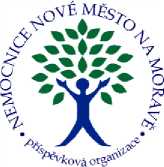 Nemocnice Nové Město na Moravě, příspěvková organizace sekretariát ředitelstvíASSA ABLOY Entrance Systems, spol. s.r.o.Boudníkova 2506/1 180 00 Praha 8Datovou schránkouVýpověď Smlouvy o zajištění kontroly provozuschopnosti požárních uzávěrů číslo SS-CZ20170325 ze dne 2.10.2017Vážený obchodní partnere,I.Nemocnice Nové Město na Moravě, příspěvková organizace, IČO 00842001, jako objednatel, uzavřela dne 2.10.2017 s Vaší společností ASSA ABLOY Entrance Systems, spol. s.r.o., IČO 44846444, jako zhotovitelem, Smlouvu o zajištění kontroly provozuschopnosti požárních uzávěrů číslo SS-CZ20170325 (dále jen „Smlouva“). Předmětem Smlouvy je závazek zhotovitele provádět pro objednatele pravidelné roční bezpečnostní kontroly provozuschopnosti požárních uzávěrů z hlediska vyhlášky č. 246/2001 Sb., o požární prevenci, v objektech a zařízeních uvedených v Příloze č. 1 Smlouvy.II.Nemocnice Nové Město na Moravě, příspěvková organizace, výše uvedenou Smlouvu vypovídá v souladu s ustanovením bodu 5.2 Smlouvy.III.V souladu s ustanovením bodu 5.2 Smlouvy lze tuto smlouvu písemně vypovědět každou smluvní stranou bez udání důvodů, přičemž výpovědní lhůta pro obě smluvní strany činí 6 měsíců a začíná běžet prvním dnem měsíce následujícího po doručení výpovědi druhé smluvní straně.XXXXNemocnice Nové Město na Moravě, příspěvková organizace592 31 Nové Město na Moravě,Žďárská 610tel.: XXXXfax: XXXXwww.nnm.czID datové schránky: y2hrjptIČO: 00842001DIČ: CZ00842001,e-mail: XXXXbankovní spojení:XXXX